					Membership Application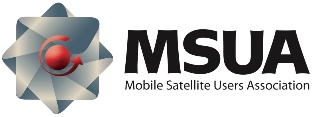 Please fill out by clicking on the blue type.Membership Type – Annual FeeFinancial/Billing Contact InformationOrganization				Primary Business			Contact Name				Position/Title				Address					Telephone			Fax			Email	Pay Dues by Credit CardCredit Card Typ			Credit Card Number			Expiration Date			CVV Code			Name on Credit Card				Billing Address			Amount (in US $)		Date				Signature 						SubmissionSubmit application and payment to: MSUA, 1350 Beverly Road, Suite 115 # 341, McLean, VA 22101, USAIf applying for the Small Business membership, please certify that less than thirty (<30) full time staff are employedRemit dues in US currency with this application by check, money order, or credit cardApplications with credit card payment can be emailed to membership@msua.orgPlease complete separate Member Information Form and email to membership@msua.org  Corporate – US$ 3,000.00Any organization that uses or provides satellite services for mobility communications, navigation, or safetyAny organization that provides related products, applications and solutions  Small Business – US$ 1,000.00Organizations with less than thirty (<30) full time staff that use or provide satellite services for mobility communications, navigations, or safetyOrganizations with less than thirty (<30) full time staff that provide related products, applications and solutions  Associate – US$ 750.00Government entities, educational institutions, societies and associations having activities that affect users of satellite services for mobility communications, navigation, or safety  Individual/Personal – US$ 200.00Limited to employees of organizations not otherwise eligible for corporate, small business or associate memberships and to individuals in learned professions